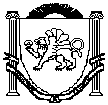 АДМИНИСТРАЦИЯЗуйского сельского поселенияБелогорского районаРеспублики КрымП О С Т А Н О В Л Е Н И ЕВ соответствии с Федеральным законом от 27 июля 2010 года № 210-ФЗ «Об организации предоставления государственных и муниципальных услуг», Постановлением Правительства Российской Федерации от 16.05.2011 года №373 «О разработке и утверждении административных регламентов осуществления государственного контроля (надзора) и административных регламентов предоставления государственных услуг», Администрация Зуйского сельского поселения Белогорского района Республики Крым,п о с т а н о в л я е т:1. Внести изменения в Административный регламент по предоставлению муниципальной услуги «Предоставление порубочного билета и (или) разрешения на пересадку деревьев и кустарников в муниципальном образовании Зуйское сельское поселение Белогорского района Республики Крым», утвержденный постановлением Администрации Зуйского сельского поселения от 24.04.2015 г. № 63 (далее - административный регламент).1.1. Дополнить административный регламент приложениями №1а, 1б.2. Опубликовать настоящее постановление на «Портале Правительства Республики Крым» в информационно-телекоммуникационной сети «Интернет», (раздел муниципальные образования Белогорского района), обнародовать настоящее постановление путем размещения на информационном стенде в административном здании Зуйского сельского поселения.3. Постановление вступает в силу со дня его обнародования.4. Контроль за исполнением настоящего постановления оставляю за собой.СОГЛАСОВАНО:Ознакомлены:Л.И. НосивецВедущий специалист сектора по правовым (юридическим) вопросам, делопроизводству, контролю и обращению гражданПриложение №1ак Административному регламентупо предоставлению муниципальной услуги «Предоставление порубочного билета и (или) разрешения на пересадку деревьев и кустарников в муниципальном образовании Зуйское сельское поселение Белогорского района Республики Крым»ПОРУБОЧНЫЙ БИЛЕТ № _____ от «____» ___________ 200_ г.(на пересадку деревьев и кустарников в муниципальном образовании Зуйское сельское поселение Белогорского района Республики Крым)Адрес: _________________________________________________________________________________________________________________________________________________________________________________________________Вид работ: ______________________________________________________________________________________________________________________________________________________________________________________________На основании представленных документов: ______________________________________________________________________________________________разрешается:вырубить ________________________________________ шт. деревьев________________________________________ шт. кустарников,посадить ________________________________________ шт. деревьев____________________________________ шт. кустарников.Другие виды работ ________________________________________________________________________________________________________________________________________________________________________________________Договор со организацией: ______________________________________________________________________________________________________________Дату начала работ по вырубке зеленых насаждений сообщить ____________________________________________________________________________________________________________________________________________________(должностное лицо Администрации)не позднее чем за 5 дней до назначенного срока (тел.: _______________________).Срок действия ____________________________________________________М.П.Уведомлен, что запрещается допускать ведение работ без размещения информации на щитах или досках объявлений _______________						 __________________(подпись)									(Ф.И.О.)Порубочный билет получил ____________________________________________(Ф.И.О., должность, организация, подпись, телефон)Информацию о выполнении работ сообщить в Администрацию в течение 5 дней по тел. __________________________.Порубочный билет закрыт ______________________________________________(дата, подпись, Ф.И.О. должностного лица Администрации)Исполнитель: Приложение №1бк Административному регламентупо предоставлению муниципальной услуги «Предоставление порубочного билета и (или) разрешения на пересадку деревьев и кустарников в муниципальном образовании Зуйское сельское поселение Белогорского района Республики Крым»СОГЛАСОВАНОПредседатель Зуйского сельского совета- глава администрации Зуйского сельского поселения Белогорского района Республики Крым__________________ /А.А. Лахин /(подпись)			(Ф.И.О.)АКТобследования зеленых насаждений________________________________________________________________________________________________________________________________________________________________________________________________________________________________________________________________________________,(наименование должности и Ф.И.О. должностных лиц)в присутствии ________________________________________________________________________________________________________________________________________________________________________________________________(Ф.И.О. заявителя физического лица или представителя юридического лица, а также иных заинтересованных лиц)на основании обращения ______________________________________________поступившего в адрес Администрации (вх. №_____ от ______________ года) и предоставленных документов:1. ______________________________________________________________________________________________________________________________________;2. ______________________________________________________________________________________________________________________________________;3. ______________________________________________________________________________________________________________________________________;4. ______________________________________________________________________________________________________________________________________.По объекту: __________________________________________________________По адресу: __________________________________________________________Особые отметки: _________________________________________________________________________________________________________________________________________________________________________________________________________________________________________________________________21 ноября 2019 годапгт Зуя№ 185О внесении изменений в Административный регламент по предоставлению муниципальной услуги «Предоставление порубочного билета и (или) разрешения на пересадку деревьев и кустарников в муниципальном образовании Зуйское сельское поселение Белогорского района Республики Крым», утвержденный постановлением Администрации Зуйского сельского поселения от 24.04.2015 г. № 63 (с изменениями и дополнениями)Председатель Зуйского сельского совета-глава администрации Зуйского сельского поселенияА. А. ЛахинЗаведующий сектором по правовым (юридическим) вопросам, делопроизводству, контролю и обращению гражданМ.Р. МеметоваЗаведующий сектором по вопросам муниципального имущества, землеустройства и территориального планированияС.В. КириленкоЗаместитель главы администрации Зуйского сельского поселения Д.А. ДвоеглазовАДМИНИСТРАЦИЯЗУЙСКОГОСЕЛЬСКОГО ПОСЕЛЕНИЯБЕЛОГОРСКОГО РАЙОНАРЕСПУБЛИКИ КРЫМАДМІНІСТРАЦІЯЗУЙСЬКОГО СІЛЬСЬКОГО ПОСЕЛЕННЯБІЛОГІРСЬКОГО РАЙОНУРЕСПУБЛІКИ КРИМКЪЫРЫМ ДЖУМХУРИЕТИБЕЛОГОРСК БОЛЮГИЗУЯ КЪАСАБАСЫНЫНЪ ИДАРЕСИ 297630, Республика Крым, Белогорский район пгт Зуя, ул.Шоссейная, 64, тел.2-61-34,  е-mail zuyaposovet@rambler.ru297630, Республика Крым, Белогорский район пгт Зуя, ул.Шоссейная, 64, тел.2-61-34,  е-mail zuyaposovet@rambler.ru297630, Республика Крым, Белогорский район пгт Зуя, ул.Шоссейная, 64, тел.2-61-34,  е-mail zuyaposovet@rambler.ru«____» ___________ _____г. №_____/____На №    ______________________________  «____» ___________ _____г. №_____/____На №    ______________________________  «____» ___________ _____г. №_____/____На №    ______________________________  Заместитель главы администрации____________И.О. ФамилияПгт. Зуя«__» ____________ года№ п/пАдрес нахождения зеленых насажденийМесторасположениеПородаДиаметр, см.СостояниеВид работВид работВид работПримечание№ п/пАдрес нахождения зеленых насажденийМесторасположениеПородаДиаметр, см.СостояниеВырубка (уничтожение)ОбрезкаОмоложениеПримечание1.2.3.4.5.6.7.8.9.10.ИТОГО:Заместитель главы АдминистрацииИ.О. ФамилияВедущий специалист сектора по вопросам муниципального имущества, землеустройства и территориального планированияИ.О. ФамилияЗаявитель (представитель заявителя)И.О. Фамилия